Facilitator Guide:Social Media About the GuideThis guide is meant for facilitators who will be leading the Social Media module in online, face-to-face, or blended learning environments.The guide includes suggested teaching and learning activities for both online and face-to-face delivery. The activities may be mixed or modified for a blended learning experience.All activities and content in this module are customizable and may be modified for your purposes. All materials are licensed under Creative Commons license: Attribution-NonCommercial-ShareAlike 4.0 International (CC BY-NC-SA 4.0).ACCESSIBILITYModule components have been designed to be fully navigable by keyboard and assistive technologies. Participants are provided with a way to skip repetitive navigation links and information. All audio and video components include synchronized text captions and descriptive tags where appropriate.Module OverviewThe goal of this module is for participants to identify the benefits of using and/or developing open educational resources for higher educational purposes, and to locate appropriate materials for specific subject matter.The open resource model proposed here allows for instructors to reuse, repurpose, and redesign any number of different open-license educational materials that are deemed appropriate for the use in a course. This is a departure from the traditional copyright model which restricts usage based on a paid model. This module will help instructors recognize how these resources can be implemented in their courses, and they should be aware of how open copyrights work and can be put to use on their own materials. If you are delivering a full program in blended and online teaching and learning, it is recommended that you include this module with the open access and open data modules.Lesson PlanLearning OutcomesBy the end of this module, participants should be able to:Identify the current uses of social media in teaching and learningDiscuss the potential impact of using social media in a courseSet out guidelines for the ethical use of social media in educationDevelop effective strategies for using social mediaIdentify issues to consider when integrating social media in a courseDesign a learning activity that uses social media in a course
Topics and SubtopicsPart i – what is social media?Defining Social MediaWhat is Social Media?“Social media are technologies that facilitate social interaction, make possible collaboration, and enable deliberation across stakeholders. These technologies include blogs, wikis, media (audio, photo, video, text) sharing tools, networking platforms (including Facebook), and virtual worlds.” - Bryer and Zavatarro (2011)What does Social Media do?Allows students to self-select study groups and organize based on interests;Provides easy access to resources from around the world, andProvides access to learning beyond the classroom.Using Social Media to Develop Professional SkillsDigital literacyIndependent and self-directed learningCollaboration and teamworkDevelopment of global citizensInter-personal skills and networkingKnowledge managementDecision makingKey Social Media PlatformsPersonalInterest-basedDiscussion forumsMedia sharingBookmarkingSocial publishingBenefits of Using Social MediaIncreased level of communication (collaboration and participation)Privacy: private space for free and open discussionFacilitates team projects implementation and reviewConsiderations for AdoptionUndetermined possibilitiesControversial opinionsTechnical issuesInstitutional factorsPart ii – use of social mediaFaculty use of Social MediaPersonalProfessionalTeachingBest practicesExpectationsPresenceAudienceQualityPrivacyNetiquetteTeaching and Learning Activities (Online Delivery)1. Content Delivery: Participants open Social Media Introduction to read module goals and learning outcomes.2. Read: Ask participants to read “Why educators need social media.” - https://www.jisc.ac.uk/news/why-educators-need-social-media-07-jul-20153. Content Delivery: Participants view “What is Social Media?”, which includes the following components:Quick definition & explanation of what social media is for.Slides: Types of social media platformsSlide: Benefits of using social mediaVideo: Interviews with different instructors about their experiences using social media and how they integrated them into their course.Slides: Challenges of using social mediaVideo: Challenges and considerations for adoptionApproximate run time: 30 minutes4. Discussion Board: Ask participants to share how they might use some of the social media platforms shared in their courses. 5. Content Delivery: Participants view “Use of Social Media”, which includes the following components:Slides: Description of faculty use of social mediaVideo: Instructors share how and why they use social media in their classesSlides: Sharing of best practicesVideo: Instructors share their own best practices for using social mediaApproximate run time: 25 minutes6. Assignment submission*: Based on the discussion board, ask participants to sign up for a social media platform that they have not used before. Add followers or contacts and explore interaction possibilities. Based on this experience, design a learning activity for students using this platform.*Participants may use the assignment submission tool in your LMS.Teaching and Learning Activities (Face-to-Face Delivery)Approximate Duration: 3 hours with 15 min breakRecommended Materials: Flipchart or whiteboard, markers or whiteboard markers, laptop with projector and speakers1. Pre-read: Prior to attending, ask participants to read “Why educators need social media.” - https://www.jisc.ac.uk/news/why-educators-need-social-media-07-jul-20152. Introduction to Module & Agenda (5 mins):Introduce yourself and explain your role at the school. You may edit slide to insert name, position, contact info. Lead participants through goal and learning outcomes of module. Provide an overview of how session will be divided.	3. Content Delivery: What are OER? (15 mins)View presentation “What is Social Media?”, which discusses different types of social media platforms.4. Group Activity: Think – Pair – Share (15 mins)Ask participants to think about and share how they would use some of the platforms in their course, and how they use them personally.5. Content delivery: Video (10 mins)Watch interviews with different instructors about the benefits of using social media in courses.6. Group discussion (15 mins)Discuss some of the ideas that were presented in the video and how they could be adapted for different situations relevant to participants.7. Content delivery: Video (10 mins)Watch interviews with different instructors about the challenges of using social media in courses.8. Group discussion (15 mins)Discuss some of the ideas that were presented in the video and how they could be adapted for different situations relevant to participants.9. Content delivery: Use of Social Media (15 mins)Present faculty use of social media.10. Content delivery: Video (10 mins)Watch interviews with different instructors about how and why they use social media in courses.11. Discussion: Why use Social Media? (10 mins)Discussion on why participants think using social media in a social would be beneficial.11. Content delivery: Best practices (25 mins)Share best practices for using social media in your course from six different categories12. Content delivery: Video (10 mins)Watch interviews with different instructors about their best practices for using social media in courses.13. Assignment * (10 mins): Explain assignment. Participants must sign up for a social media platform that they have not used before. Add followers or contacts and explore interaction possibilities. Based on this experience, design a learning activity for students using this platform.*Participants may use the assignment submission tool in your LMS.Additional Resources and ReferencesAnderson, S. (2012, May 7). How to create social media guidelines for your school. Retrieved January 15, 2017, from Edutopia, https://www.edutopia.org/how-to-create-social-media-guidelines-schoolDabbagh, N., & Kitsantas, A. (2012). Personal Learning Environments, social media, and self-regulated learning: A natural formula for connecting formal and informal learning. The Internet and Higher Education, 15(1), 3–8. Retrieved from http://anitacrawley.net/Articles/DabbaughPLE.pdfDaer, A., & Potts, L. (2014). Teaching and learning with social media tools, cultures, and best practices. Programmatic Perspectives, 6(2), 21–40. Retrieved from https://www.academia.edu/8241386/Teaching_and_Learning_with_Social_Media_Tools_Cultures_and_Best_PracticesDefinition of SOCIAL MEDIA. Retrieved January 15, 2017, from Merriam-Webster Dictionary, https://www.merriam-webster.com/dictionary/social%20media Dron, J., & Anderson, T. (2014). Teaching Crowds. Retrieved from http://www.aupress.ca/books/120235/ebook/99Z_Dron_Anderson-Teaching_Crowds.pdf Griesemer, J. A. (2012). Using Social Media to Enhance Students’ Learning Experience. Quality Approaches in Higher Education, 3(1), 8–11. Retrieved from http://rube.asq.org/edu/2014/03/best-practices/using-social-media-to-enhance-students-learning-experiences.pdfGupta, P. (2015, July 24). Importance of social media in higher education. Retrieved January 15, 2017, from Ed Tech Review, http://edtechreview.in/trends-insights/insights/2041-social-media-in-higher-education How to use social media as a learning tool. (2015, January 12). Retrieved January 15, 2017, from Edudemic, http://www.edudemic.com/how-to-use-social-media-as-a-learning-tool-in-the-classroom/Miller, J., Gilkerson, S., & Pignotti, L. (2015, May 21). Hey, @students! #Letschat: Using Social Media to Facilitate Research and Public Engagement. Retrieved January 15, 2017, from PraxisWiki, http://kairos.technorhetoric.net/praxis/tiki-index.php?page=PraxisWiki%3A_%3ASocial+Media+for+Digital+EngagementSeaman, J., & Tinti-Kane, H. (2013, October ). Social Media for Teaching and Learning. Retrieved January 15, 2017, from Online Learning Survey, http://www.onlinelearningsurvey.com/reports/social-media-for-teaching-and-learning-2013-report.pdfStoller, E. (2015, July 20). Why educators can’t live without social media. Retrieved January 15, 2017, from JISC, https://www.jisc.ac.uk/news/why-educators-need-social-media-07-jul-2015Rourke, L., Anderson, T., Garrison, D. R., & Archer, W. (2001). Assessing Social Presence In Asynchronous Text-based Computer Conferencing. Journal of Distance Education, 14(3), 51–70. Retrieved from http://auspace.athabascau.ca:8080/bitstream/2149/732/1/Assessing%20Social%20Presence%20In%20Asynchronous%20Text-based%20Computer%20Conferencing.pdfAppendix A: Module Slides and Notes (Face-to-Face)Slide 1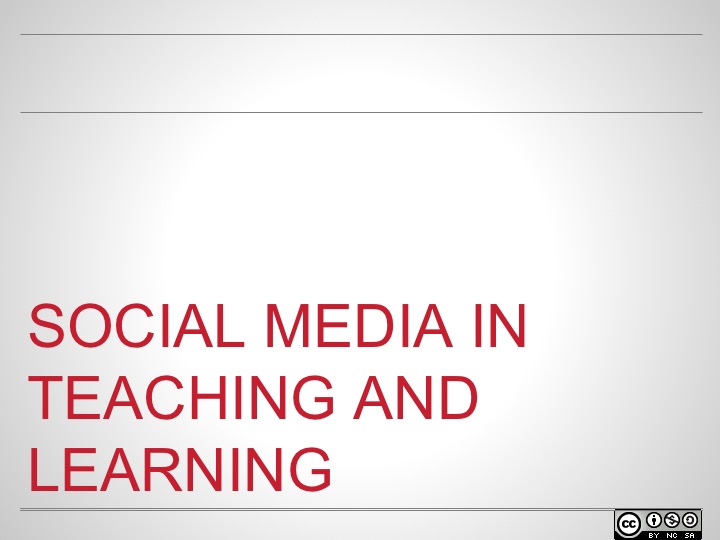 Slide 2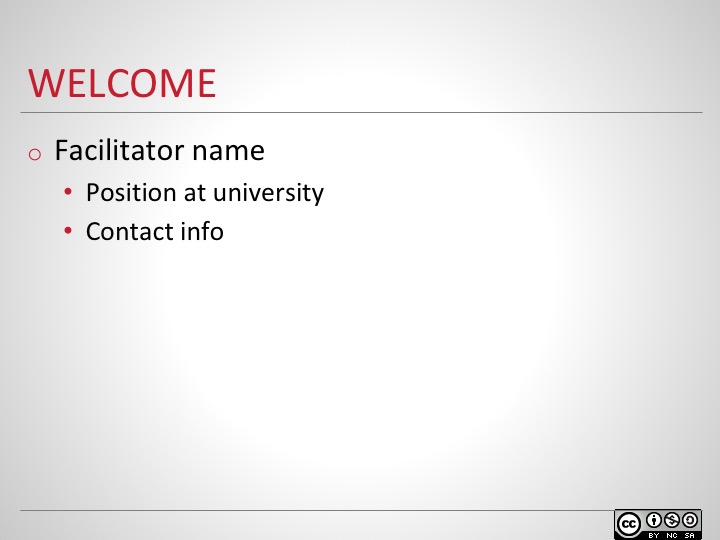 Introduce yourself and explain your role at the school. You may edit slide to insert name, position, contact info.If this is the first of a series of modules, spend a little bit of time giving overview of the program. You may wish to insert a slide or two with that information.Slide 3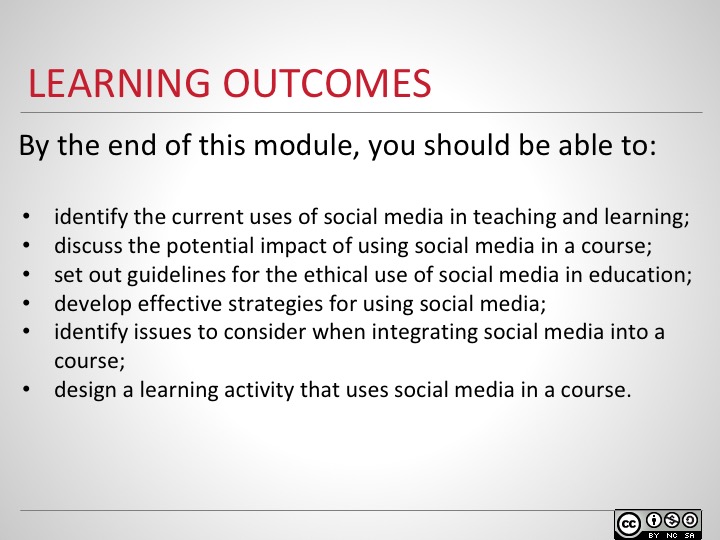 The goals of this module are to recognize the benefits and challenges of using social media in teaching and learning, and to develop design strategies for assignments involving  social media.After introducing the goal, lead participants through learning outcomes.Slide 4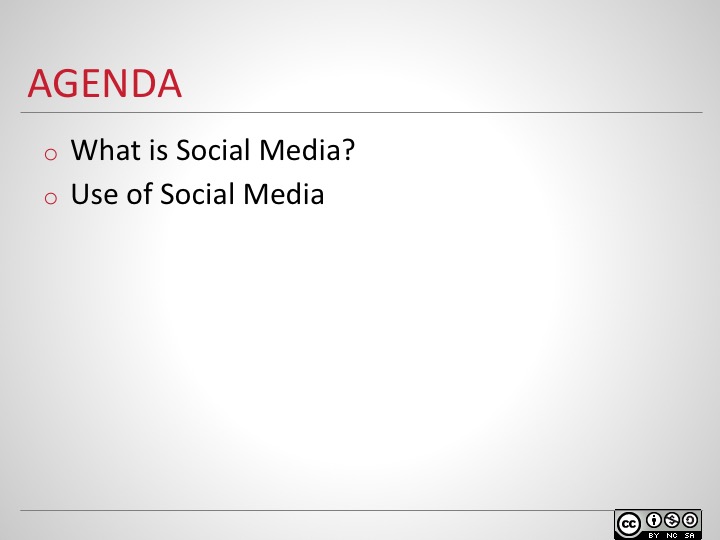 Provide an overview of how the session will be divided (if a different order makes more sense for your context, please feel free to reorder the slides and include additional materials). Slide 5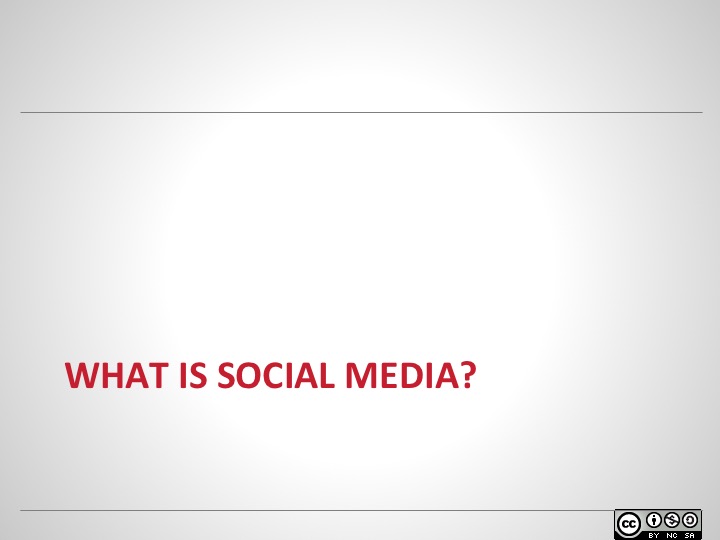 SECTION OUTLINEWhat is social media?Key social media platformsBenefits of using social media in educationChallenges of using social media in educationConsiderations for adoption of social media in educationUsing social media to develop professional skillsSlide 6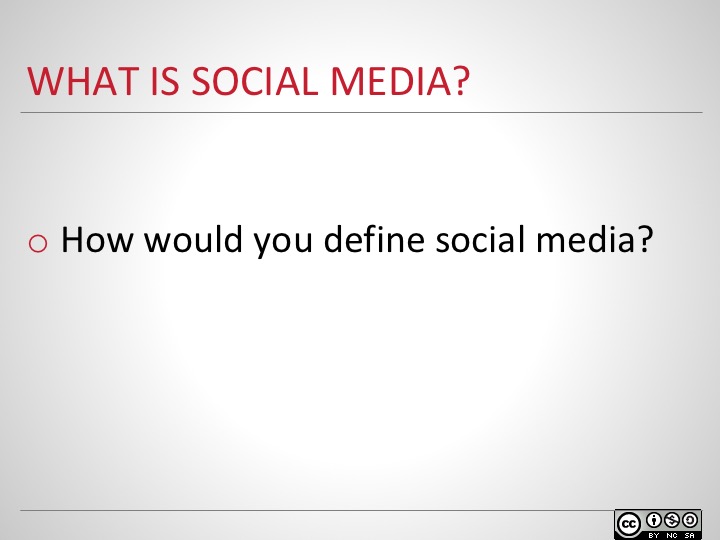 Give participants a moment to think on their own. Elicit a few responses before moving to the next slide. Slide 7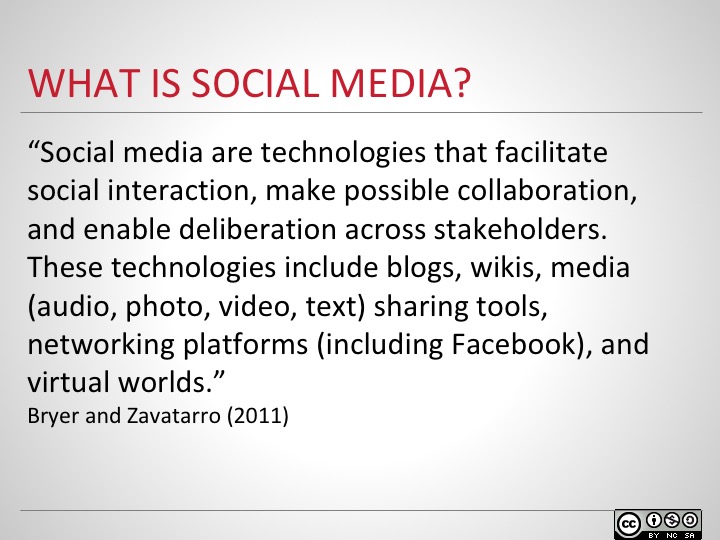 Social media has been defined in many ways. For the purposes of this module, we will be using Bryer and Zavatarro’s 2011 definition.Ask participants whether their responses from the previous slide are included in this definition.Next, we will examine the purposes or values, and the challenges of using of social media in education.Slide 8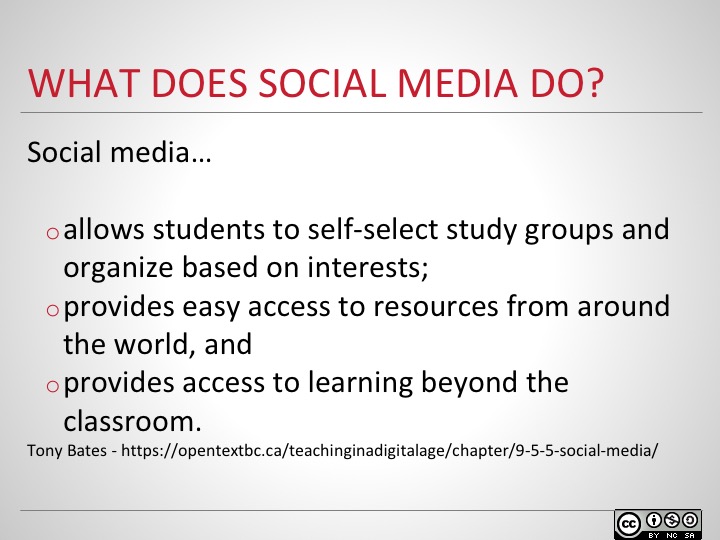 Elicit any other ideas from the class about what social media does to aid learning.Slide 9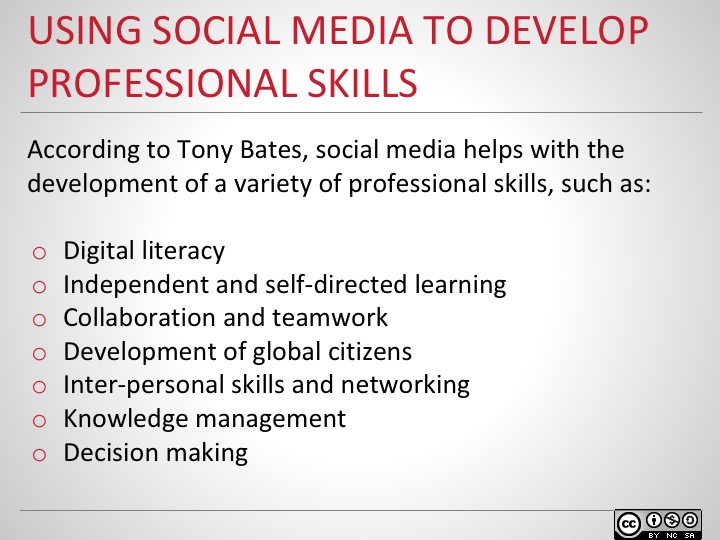 Ask participants how they think social media can help develop the skills listed.For example, digital literacy can be developed by looking critically at links shared to determine whether they are from a reputable source.Slide 10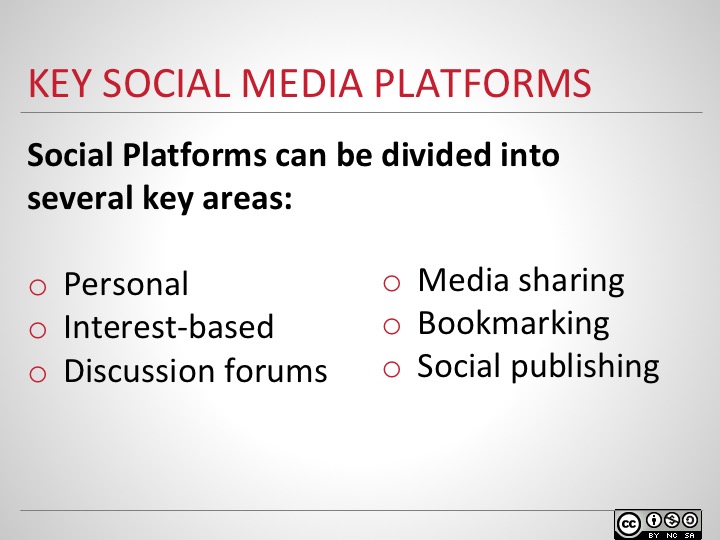 Social Media platforms are among the most accessed websites. There are hundreds of different platforms that are used for either personal or business reasons. We will explore some different social media platforms and see how they are used. Please take a look at the different types of social media, and investigate how they can be leveraged for educational needs.The next slides will go into more detail for each areaSlide 11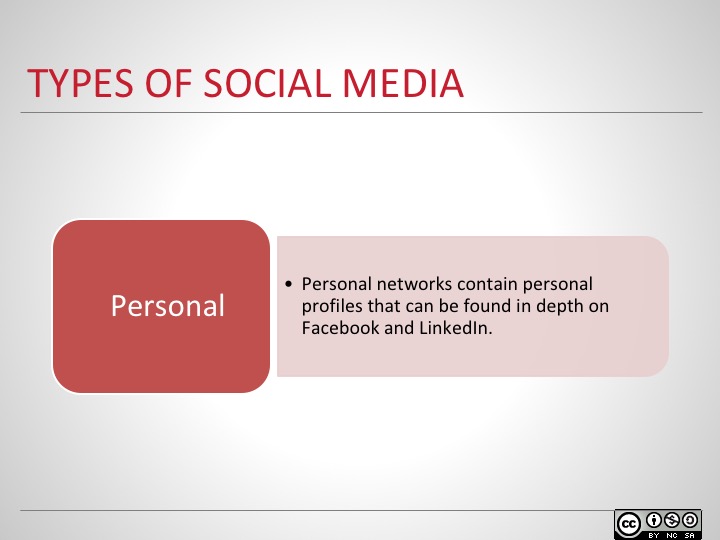 Personal networking tools like Facebook and LinkedIn contain personal profiles such as pictures, videos, biographies, academic achievements and professional experience, discussions of profession-related topics, job postings, etc. Both platforms are social networks that connect people and professionals in the online environment. Facebook connects old friends, family, co-workers and acquaintances, whereas Linkedin connects professionals and is more business and career oriented. In a class setting, these tools can be useful for reaching out to students, or checking their bios for potential research interests and collaborations. Slide 12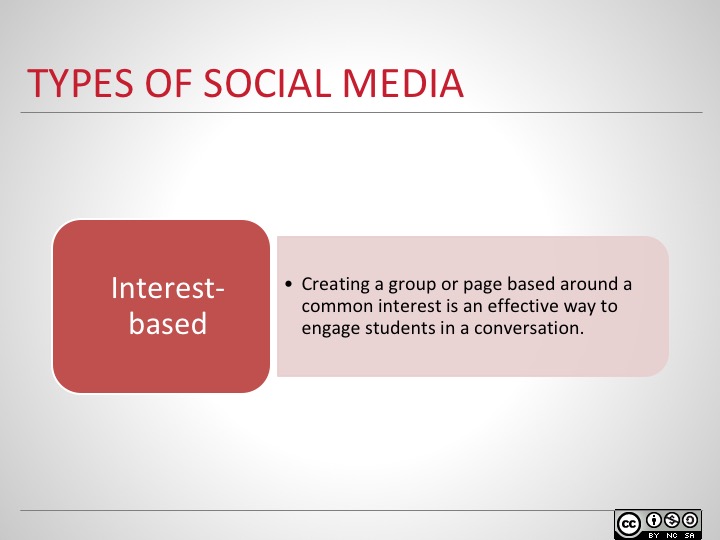 Creating groups or pages based around common interests is an effective way to engage students in conversations. Creating conversations on the open web can potentially draw in the viewpoints and opinions of experts from around the world. This can be done with Facebook groups, Google + Communities, Pinterest, or LinkedIn groups, as well. Each of the interest-based platforms mentioned operate in a similar manner in that users can post comments and replies to create discussions, as well as share pictures, videos and other media. Facebook, Google + and Pinterest are usually created via personal networks. LinkedIn is focused on professional groups and interests. Pinterest is somewhat different in that it involves ‘pinning’ items (usually photos) to your board for comments and sharing, whereas Facebook, Google + and LinkedIn are primarily discussion based.Slide 13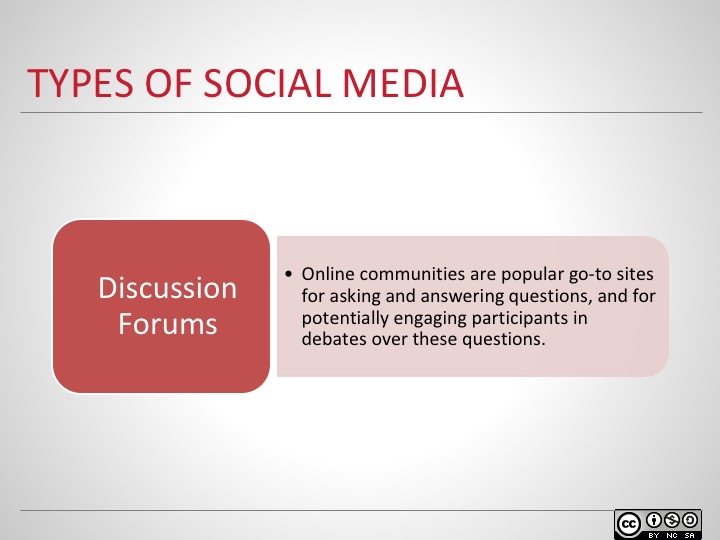 Online communities like Reddit and Quora are popular go-to sites for asking and answering questions, and for potentially engaging participants in debates over these questions. Reddit has many sub-reddits or sub-communities which are focused on specific topic areas. Quora allows you to direct questions to many different ‘experts’ who then weigh in and provide different answers. These communities are usually well moderated with clear rules. Active moderators keep the group discussion on topic and on task. Slide 14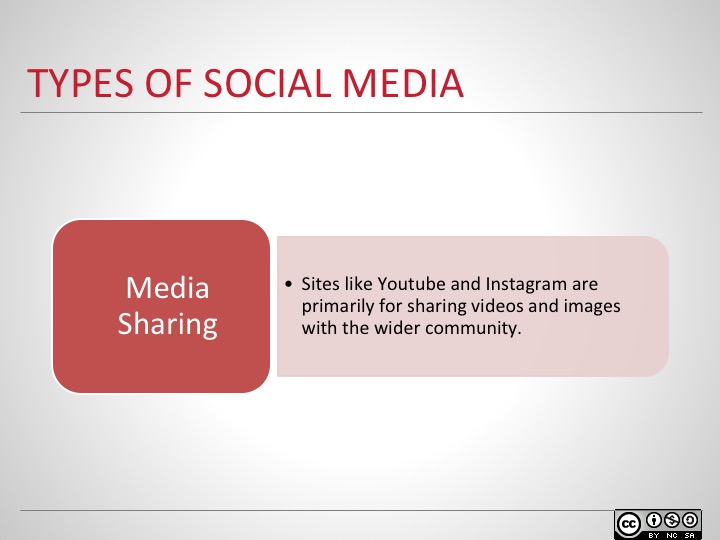 Personal networking tools like Facebook and LinkedIn contain personal profiles such as pictures, videos, biographies, academic achievements and professional experience, discussions of profession-related topics, job postings, etc. Both platforms are social networks that connect people and professionals in the online environment. Facebook connects old friends, family, co-workers and acquaintances, whereas Linkedin connects professionals and is more business and career oriented. In a class setting, these tools can be useful for reaching out to students, or checking their bios for potential research interests and collaborations. Slide 15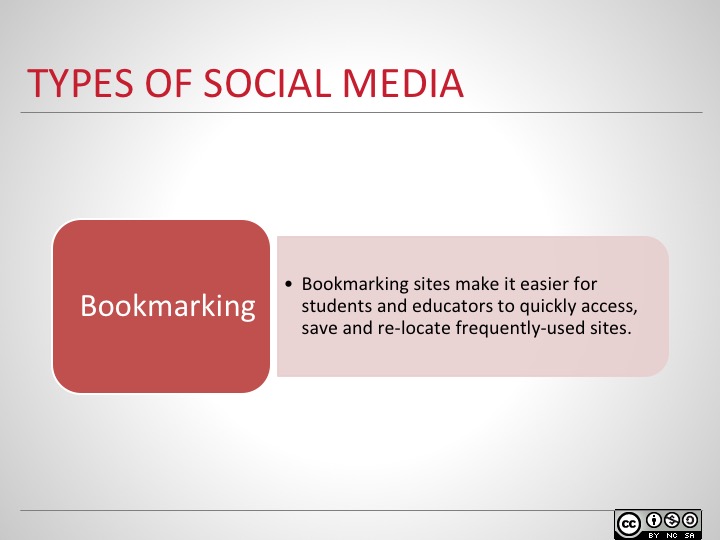 Personal networking tools like Facebook and LinkedIn contain personal profiles such as pictures, videos, biographies, academic achievements and professional experience, discussions of profession-related topics, job postings, etc. Both platforms are social networks that connect people and professionals in the online environment. Facebook connects old friends, family, co-workers and acquaintances, whereas Linkedin connects professionals and is more business and career oriented. In a class setting, these tools can be useful for reaching out to students, or checking their bios for potential research interests and collaborations. Slide 16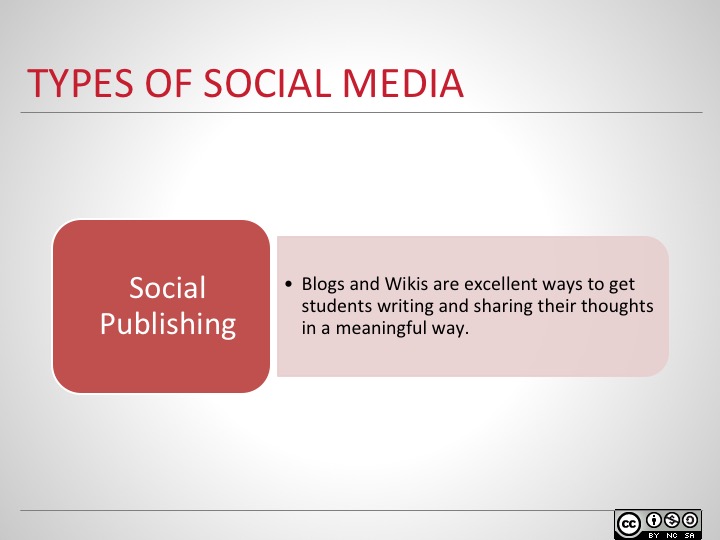 Blogs and wikis are excellent ways to get students writing and sharing their thoughts in a meaningful way. Tumblr and Medium are platforms that allow users to share their thoughts via online journals or blogs. Having students chronicle certain events throughout a semester or reflect on their work can be excellent activities. Wikis can be used in classes to generate shared knowledge of course content. You can also have students edit existing wiki articles, such as on Wikipedia, and study the effects of their edits.Slide 17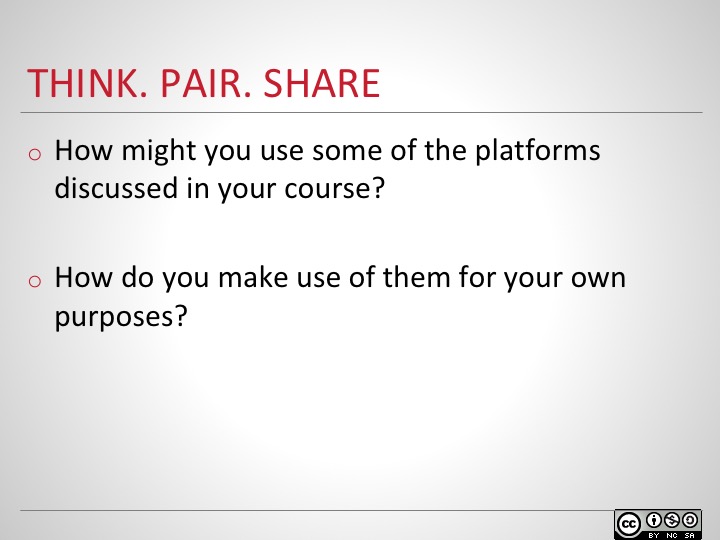 Ask participants to spend 2-3 minutes individually answering the questions, then spend 2-3 minutes discussing with a partner. Ask pairs to share their thoughts with the larger group. List participants’ answers on a whiteboard or flipchart to refer back to later.Slide 18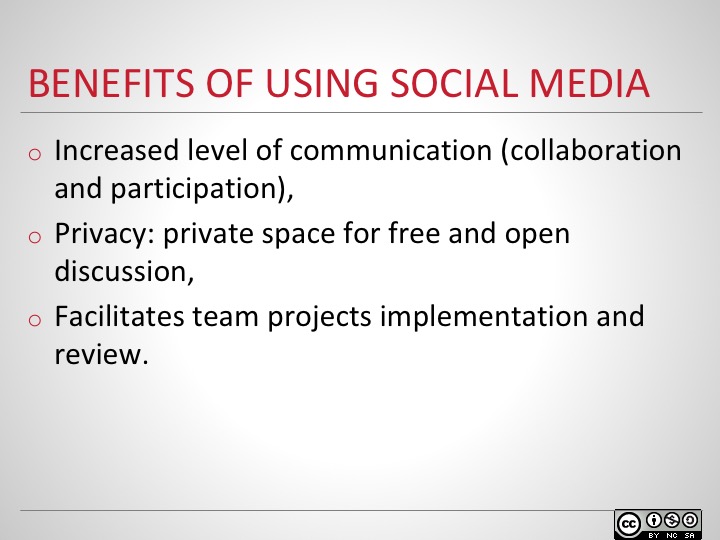 Slide 19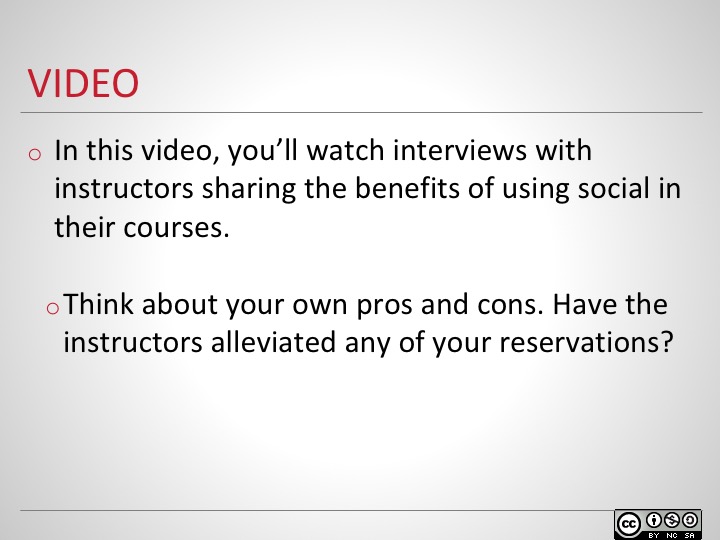 Watch this video of instructors sharing the benefits and challenges of using social media in their courses, and think about your own pros and cons. Have the instructors alleviated any of your reservations? Can you think of some challenges the instructors in the video had which we have not touched on, or think of potential challenges that the instructors didn’t mention in the video?Slide 20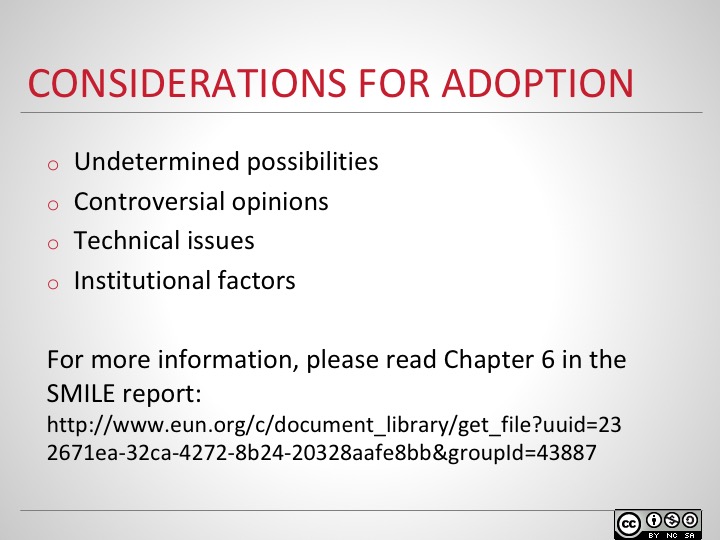 In order to successfully incorporate social media into your teaching, there are some factors to consider: Social media is a relatively new phenomenon, with undetermined possibilities. Discovering the potential uses of social media is both an inspiring prospect and a daunting task. It is important to understand your audience when choosing the platforms you will use and to consider the pros and cons of each platform in order to decide on the best option for your particular scenario.Using social media in classes allows for different opinions to be expressed, creating lively discussions. It’s important to actively facilitate these discussions to avoid possible conflicts. Be sure to set clear rules for communication before implementing social media in your course. Not all students have equal access to all forms of social media. Restrictions on use due to institutional technical infrastructure and policy may also pose problems. Before adopting any type of social media into your classroom, understand the limitations that your students may face and consider potential ways to circumvent any potential problems.Institutional hurdles and roadblocks can be formidable. The implications of introducing any new tool into the classroom must be carefully considered. Potential institutional issues include decisions to ban social media in the classroom or restrictions on what can or cannot be shared, policies regarding the use of one platform over another, and so on.Slide 21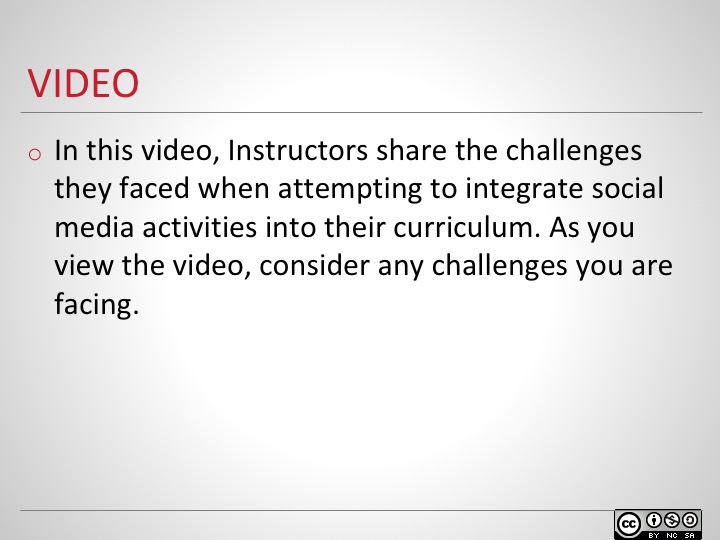 Slide 22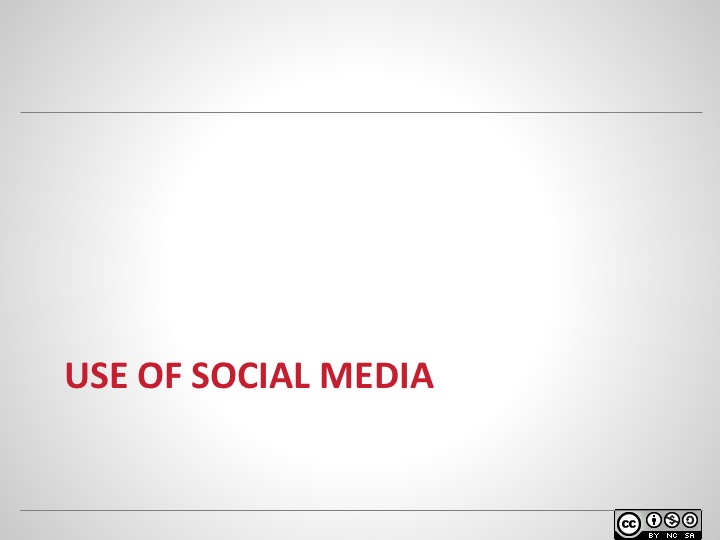 SECTION OUTLINEFaculty use of social mediaSocial media in the classExperience using social mediaBest Practices and GuidelinesSlide 23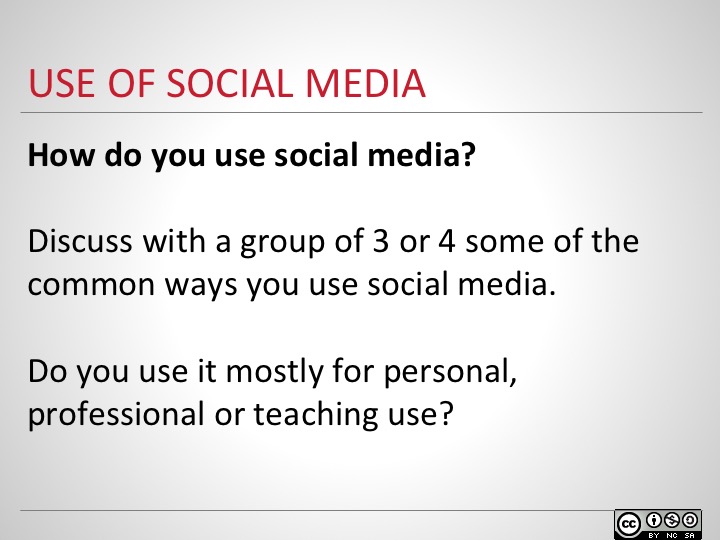 Ask participants to join a group of 3 or 4 to discuss the ways they use social media and ask them to discuss whether they use it for personal, professional or teaching use?Slide 24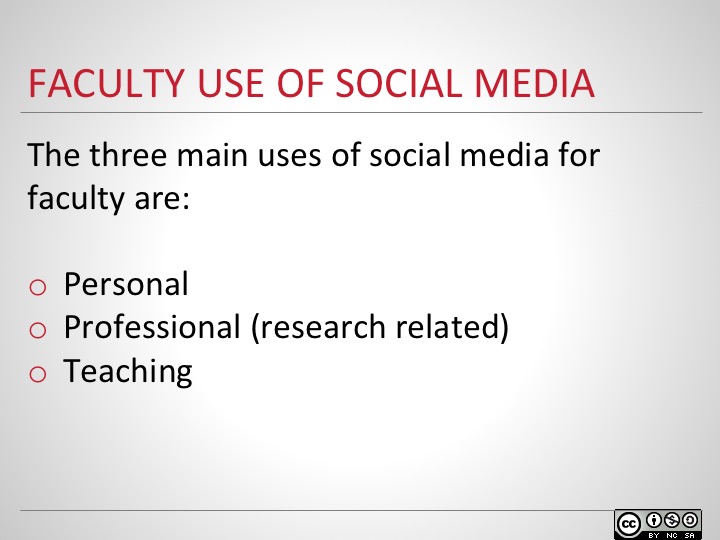 According to a study conducted by Seaman and Tinti-Kane (2013), faculty use social media for three main reasons: for professional use, for teaching, and for personal use. Each of these areas serves a distinct purpose. Seaman and Tinti-Kane define personal use as use not related to research or teaching pursuits, but rather connecting with friends or for other informal uses. Professional use is defined as any use that focuses on the individual’s research or area of study. And finally, using social media for teaching is use within a course that the faculty member is leading. Slide 25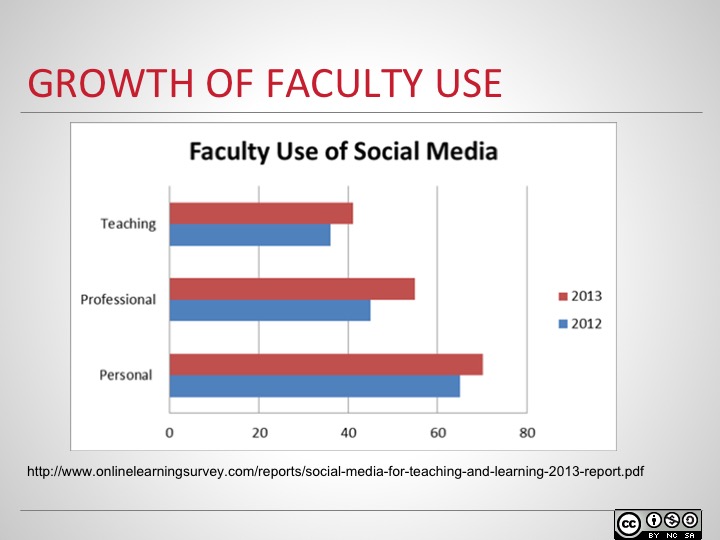 The study showed growth in the use of social media by North American faculty in all three areas. Each type of use maintained their rank: personal use was the highest, followed by professional use, and finally teaching with the lowest usage. Although there was continued growth in all three areas, professional use saw the largest increase with a growth of more than 10% in one year.Slide 26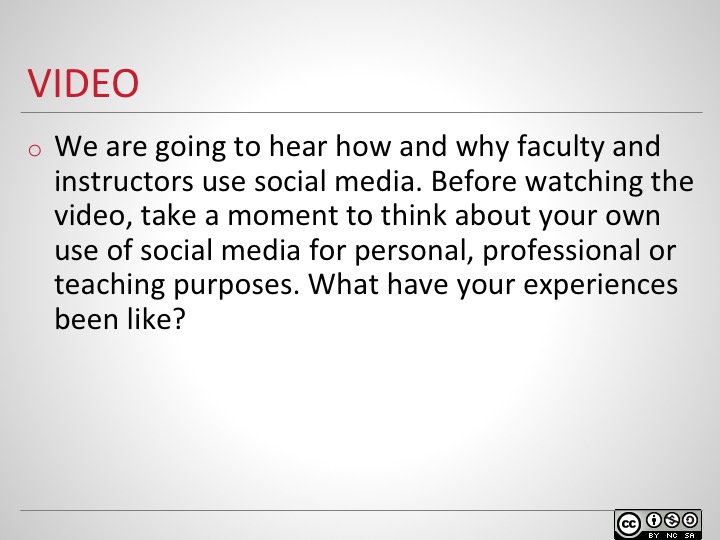 Slide 27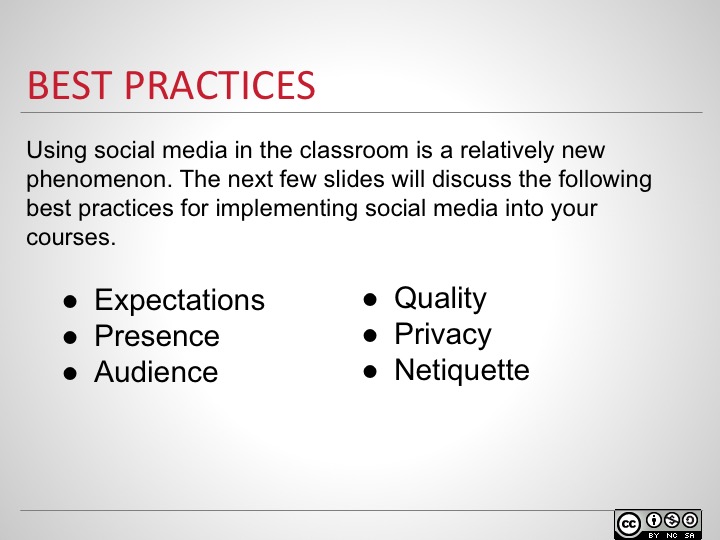 Using social media in the classroom is a relatively new phenomenon. Although there are many ways to incorporate social media into learning, a few best practices have emerged.Slide 28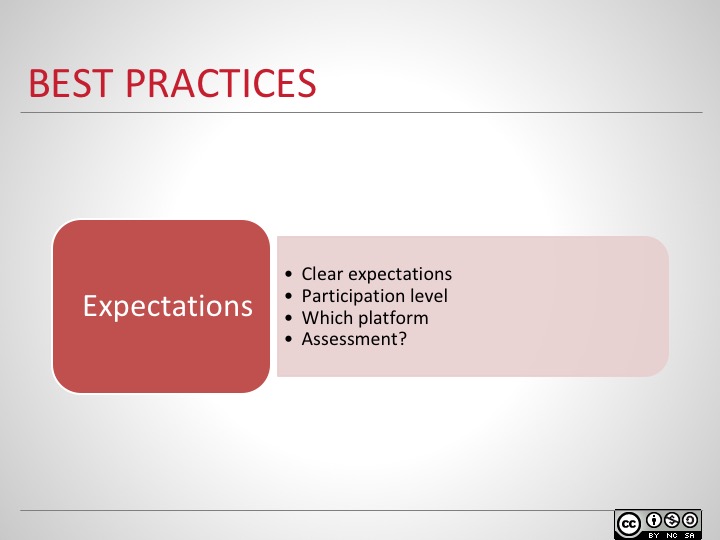 If you plan to use social media in your course, students should be clearly informed of what is expected from them at the outset of the course. Outline the level of participation required, which social media platforms they’ll need to use, and how, if at all, they will be assessed.Slide 29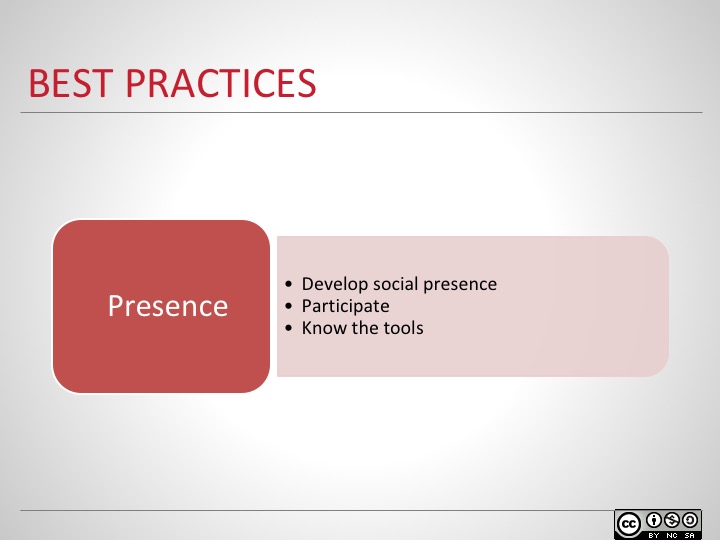 In order for any online learning community to be successful, social presence must be developed. According to Rourke, Anderson, Garrison & Archer (2001) social presence is “the ability of learners to project themselves socially and effectively in a community of inquiry.” To facilitate social presence, instructors must also participate in the community. Instructors should be familiar with social media tools and understand the effects they can have on learning (Daer & Potts, 2014).Slide 30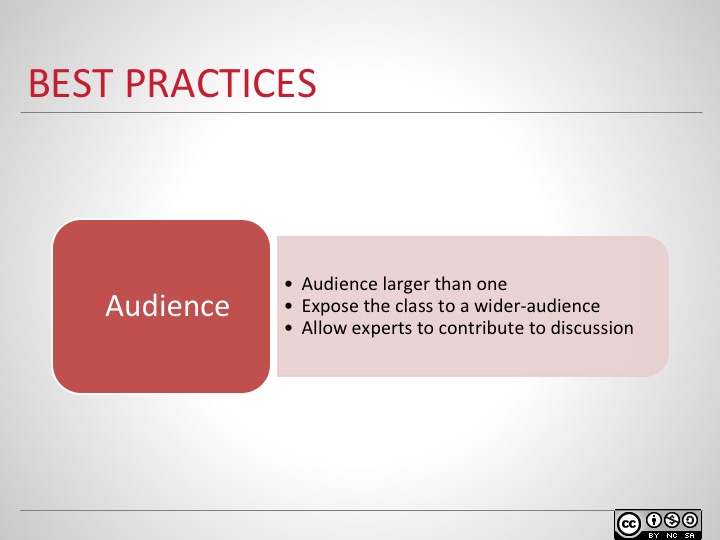 Opening up the classroom to social media exposes students to writing for more than just themselves and the instructor. They are lending their voice to the class as a whole and in the broader arena of the open web. As well, experts from outside the class can contribute to discussions and add their thoughts to students’ contributions. This can further enhance the learning experience and open up new topics of study to the students (Griesemer, 2012).Slide 31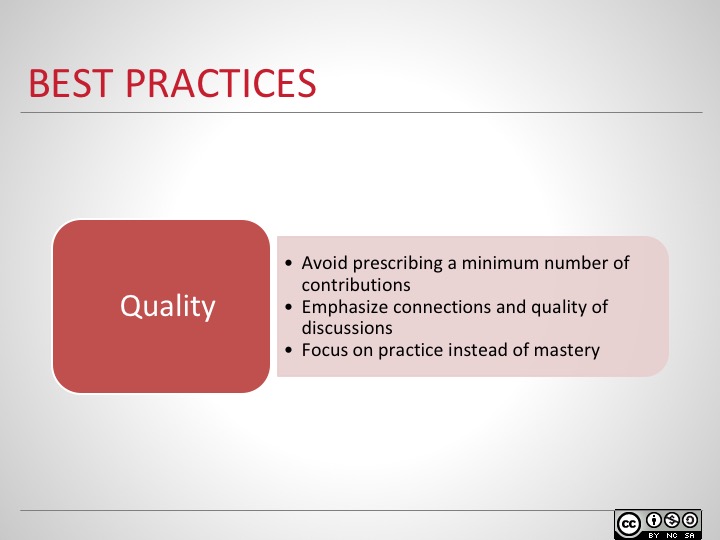 According to Daer and Potts (2014), telling students to contribute a minimum number of communications to a discussion can result in students putting in a minimum amount of effort. In order to cultivate a strong learning community, it’s important to emphasize connections, to focus on the quality of the discussions, and to encourage practice rather than mastery.Slide 32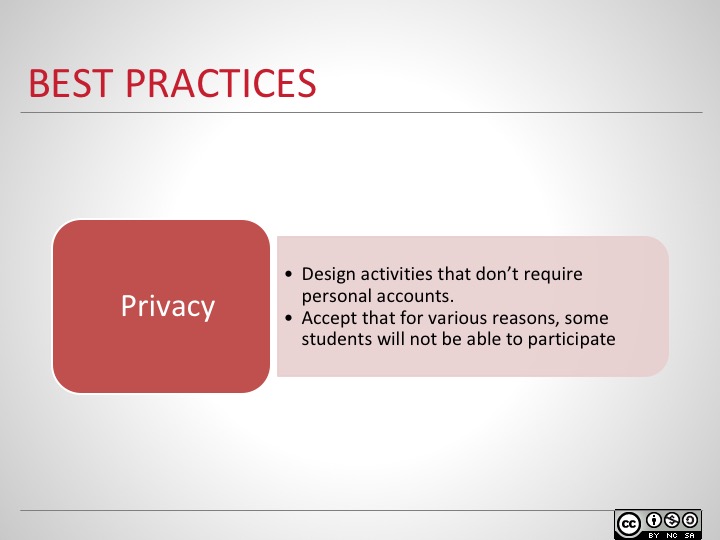 Some students may choose not to participate due to privacy issues, or for other reasons. In these situations, an alternative participation option should be made available for these students to share and express themselves. One option is for all students to use ‘throwaway accounts’ which will not be tied to them personally, but will still allow them to participate and contribute to the community (Daer & Potts, 2014). Slide 33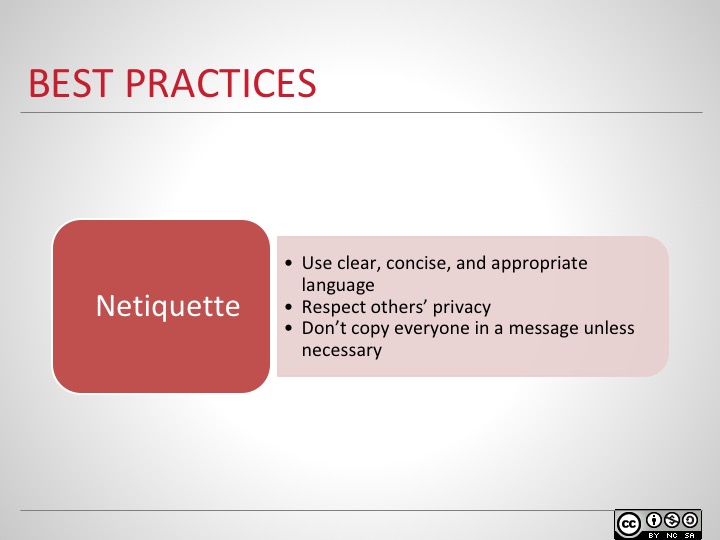 When communicating online, it is important to use clear, concise, and appropriate language. Avoid sarcasm and any other type of communication which could easily be misconstrued. Also, avoid lengthy descriptions which involve too much scrolling; this could discourage the reader from continuing. As well, appropriate language rules should be set at the outset to ensure rude or other potentially offensive words are not included.It should be made very clear that the messages of others are not to be shared, distributed or forwarded in any way without their consent. If a message was sent privately, it should stay that way unless it has been discussed with each party involved.Finally, avoid unnecessary emails by only copying others when the information included in the message is pertinent to the recipients or their studies. This includes soliciting others for non-course related activities or “spamming.”Slide 34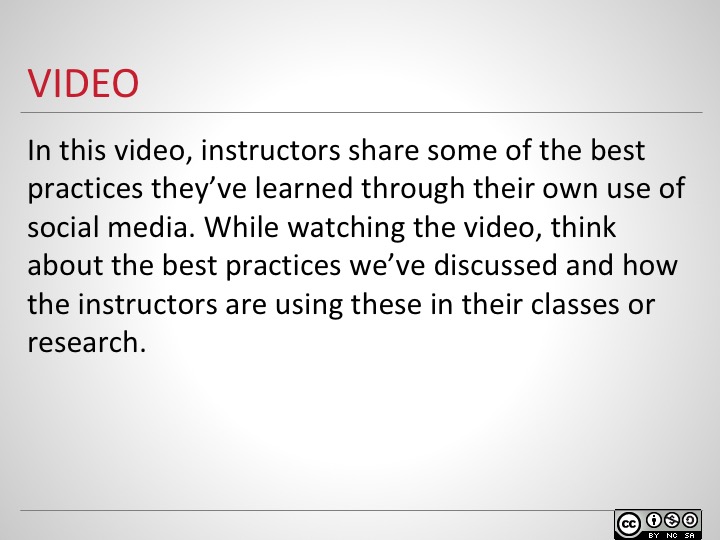 Slide 35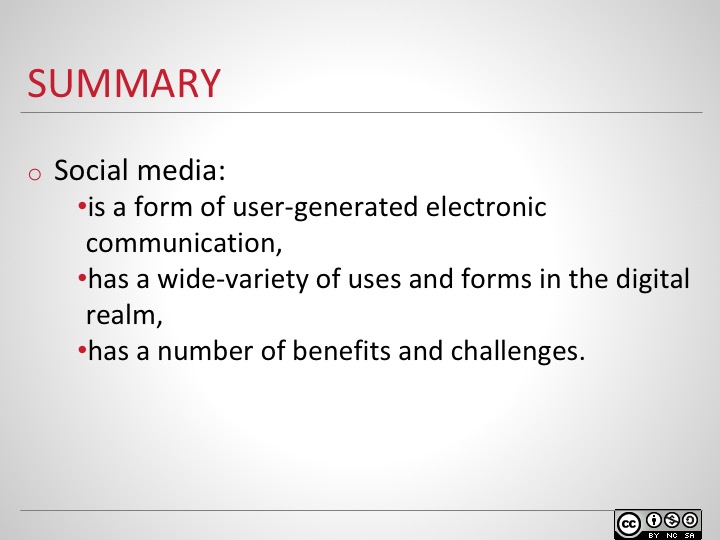 Slide 36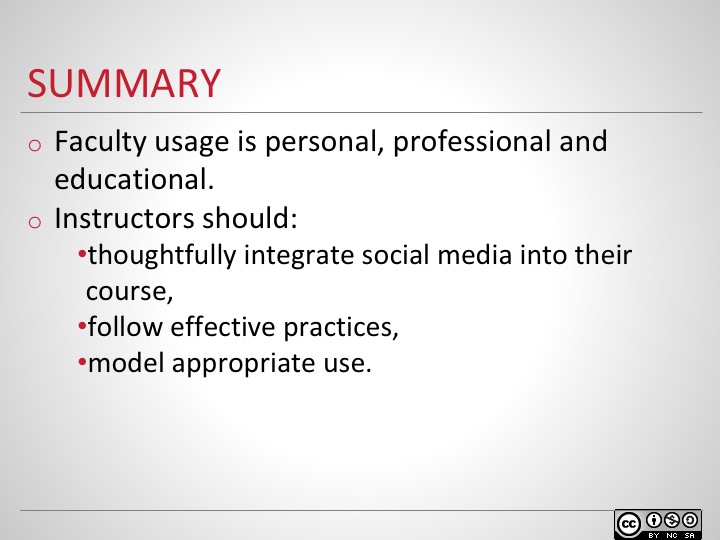 Slide 37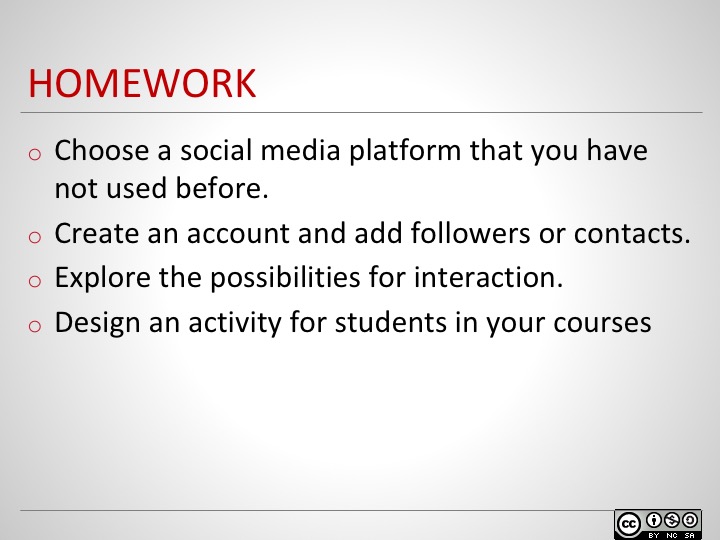 Slide 38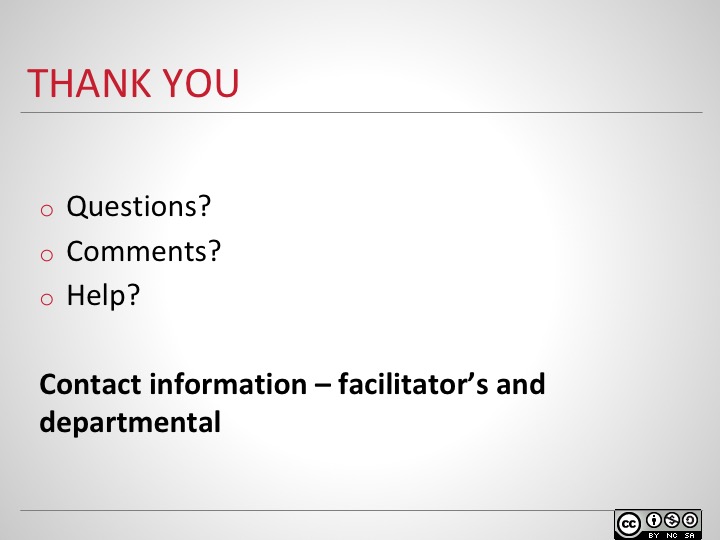 Slide 39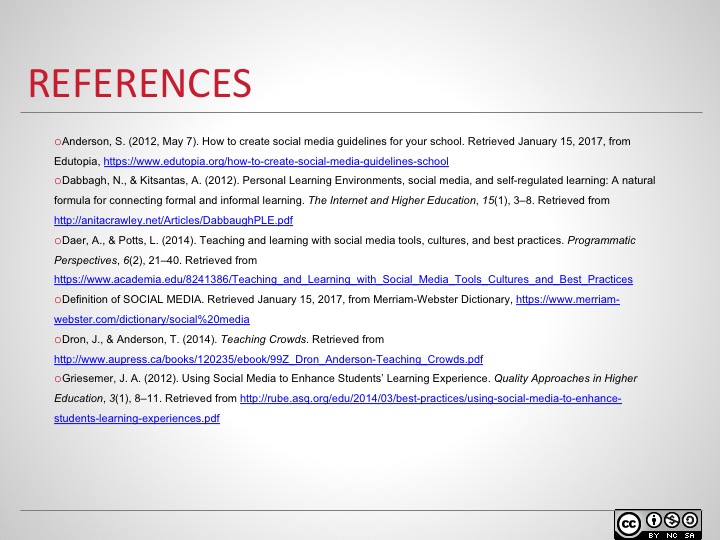 Slide 40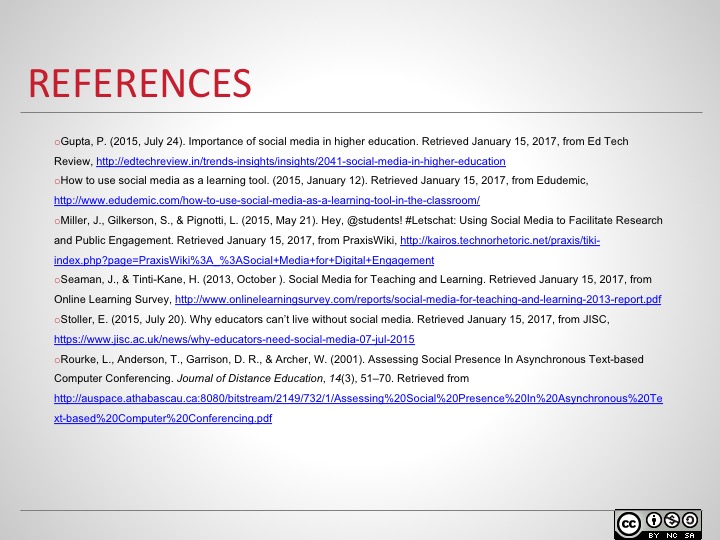 